Управляющая компания  ООО «Жилкомсервис №2 Калининского района»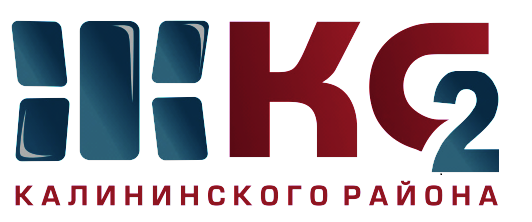 Проведение текущего ремонта общего имущества МКД по ООО "Жилкомсервис № 2  Калининского района"Проведение текущего ремонта общего имущества МКД по ООО "Жилкомсервис № 2  Калининского района"Проведение текущего ремонта общего имущества МКД по ООО "Жилкомсервис № 2  Калининского района"Проведение текущего ремонта общего имущества МКД по ООО "Жилкомсервис № 2  Калининского района"Проведение текущего ремонта общего имущества МКД по ООО "Жилкомсервис № 2  Калининского района"Проведение текущего ремонта общего имущества МКД по ООО "Жилкомсервис № 2  Калининского района"Проведение текущего ремонта общего имущества МКД по ООО "Жилкомсервис № 2  Калининского района"Проведение текущего ремонта общего имущества МКД по ООО "Жилкомсервис № 2  Калининского района"Проведение текущего ремонта общего имущества МКД по ООО "Жилкомсервис № 2  Калининского района"Проведение текущего ремонта общего имущества МКД по ООО "Жилкомсервис № 2  Калининского района"за период с 30.03.2020 по 03.04.2020за период с 30.03.2020 по 03.04.2020за период с 30.03.2020 по 03.04.2020за период с 30.03.2020 по 03.04.2020за период с 30.03.2020 по 03.04.2020за период с 30.03.2020 по 03.04.2020за период с 30.03.2020 по 03.04.2020за период с 30.03.2020 по 03.04.2020за период с 30.03.2020 по 03.04.2020за период с 30.03.2020 по 03.04.2020Адреса, где проводится текущий ремонтАдреса, где проводится текущий ремонтАдреса, где проводится текущий ремонтАдреса, где проводится текущий ремонтАдреса, где проводится текущий ремонтАдреса, где проводится текущий ремонтАдреса, где проводится текущий ремонтАдреса, где проводится текущий ремонтАдреса, где проводится текущий ремонтАдреса, где проводится текущий ремонткосметический ремонт лестничных клетокосмотр и ремонт фасадовобеспечение нормативного ТВРгерметизация стыков стеновых панелейремонт крышликвидация следов протечекустановка энергосберегающих технологийремонт квартир ветеранам ВОВ, инвалидов, малоимущих гражданпроверка внутриквартирного оборудованияУправляющая компания, ответственная за выполнении работ12345678910Вавиловых ул.  д. 11 корп.5 -выполнены  работы по косметическому ремонту лестничных клеток Ликвидация граффити - Вавиловых ул., д. 5/4; 7/2; Верности ул. д.11; Бутлерова ул. д. 30 лит.Б; Светлановский пр,, д. 36к.1Очистка входных козырьков над парадными - Северный пр., д. 61/1; 61/2; 77/3;77/4; Вавиловых ул., д.3; 5/1; 9; 11;15/1;15/3;Обручевых ул., д. 8 - установка энергосберегающих светильников на лестничных клетках Выполнен косметический ремонт в квартирах ветеранов по адресам: Ак. Байкова, д. 13/1 кв. 56, Гражданский пр., д. 29 кв. 5. ООО "Жилкомсервис №2"Гражданский пр., д. 45 корп. 1 -ведутся работы по косметическому ремонту лестничных клеток Ликвидация граффити - Вавиловых ул., д. 5/4; 7/2; Верности ул. д.11; Бутлерова ул. д. 30 лит.Б; Светлановский пр,, д. 36к.1Очистка входных козырьков над парадными - Северный пр., д. 61/1; 61/2; 77/3;77/4; Вавиловых ул., д.3; 5/1; 9; 11;15/1;15/3;Северный пр., д. 63, корп.5 - установка энергосберегающих светильников на лестничных клетках Выполнен косметический ремонт в квартирах ветеранов по адресам: Ак. Байкова, д. 13/1 кв. 56, Гражданский пр., д. 29 кв. 5. ООО "Жилкомсервис №2"Гражданский пр., д. 47 корп. 1 -ведутся работы по косметическому ремонту лестничных клеток Вавиловых ул.  д. 11 корп.5 - ремонт и окраска входных козырьковОчистка входных козырьков над парадными - Северный пр., д. 61/1; 61/2; 77/3;77/4; Вавиловых ул., д.3; 5/1; 9; 11;15/1;15/3;Вавиловых ул., д. 10 корп.4 - установка энергосберегающих светильников на лестничных клетках Выполнен косметический ремонт в квартирах ветеранов по адресам: Ак. Байкова, д. 13/1 кв. 56, Гражданский пр., д. 29 кв. 5. ООО "Жилкомсервис №2"Гражданский пр., д. 47 корп. 1 -ведутся работы по косметическому ремонту лестничных клеток Вавиловых ул.  д. 11 корп.5 - ремонт и окраска входных козырьковОчистка входных козырьков над парадными - Северный пр., д. 61/1; 61/2; 77/3;77/4; Вавиловых ул., д.3; 5/1; 9; 11;15/1;15/3;Верности ул., д. 11 - установка энергосберегающих светильников на лестничных клетках (в работе) Выполнен косметический ремонт в квартирах ветеранов по адресам: Ак. Байкова, д. 13/1 кв. 56, Гражданский пр., д. 29 кв. 5. ООО "Жилкомсервис №2"